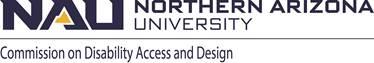 Northern Arizona University sits at the base of the San Francisco Peaks, on homelands sacred to Native Americans throughout the region. We honor their past, present, and future generations, who have lived here for millennia and will forever call this place home.Commission on Disability Access and DesignMINUTESWednesday, August 16, 202212:00-1:30 pmJoin Zoom MeetingMeeting ID: 890 9016 1783Password: 142696Call to Order – 12:03 pmLand AcknowledgementAudra read the NAU land acknowledgementRoll Call and introductionsAudra Travelbee, Lauren Copeland-Glenn, John Schaffer, Jeremy Musgrove, Nathan Pullen, Danielle Contreras, James Ingram, Jamie Axelrod, German Fermin, Warren Clifford, Sean Kugler, Justin Mallett, Jade Metzger, Juana Martinez, Matt Van Schoick, Jane Gilbert, Chris Lanterman, Katelyn Zirkus, Clayton GuffeyApproval of minutes from May meetingJames moved to approve. Nathan seconded. Jamie, Jeremy, Jane abstained. Minutes are approved  Announcements and Information ItemsReminder about DPHMSept 30, September 30 – IHD Film Festival2nd annual not your inspiration porn film festival CSW film screening of Pioneers in Skirts Sept 20Goal is to have other commissions participate in each other’s eventsAction and Discussion Items  Meeting time for Fall 2023 3rd Wed of month 12-1:30Hybrid or zoom only?We just want to be sure to have a space with good audio quality, one of the rooms that are set up well across campusJohn will check on IHD conference roomWe can find a space and have it optionalWill send out a poll on meeting times – Lauren will work on the pollNotice of Proposed Rule Making – Jamie AxelrodLast week the DOJ put out a NPRM which will formalize accessibility of digital media and websites.WCAG 2.1 AA is the proposed standard in the ruleFor a postsecondary institution in AZ we would have 2 years to comply based on our institution size and state sizeWe have already been taking this approach in our efforts for accessibility, so we’re in a good positionWe need to start to push campus to start moving toward full compliance now so we can meet the requirementRight now is the comment periodThere are exceptions to the rules depending on specific needs and requestsExceptions for course content behind a CMSIf we have a student we are aware of in a course who needs accessible materials, we have to have the course fully accessible by the start of termOr if there is a late add we have 5 days to get it doneThis is a good reason to push for UD so courses are made accessibly to begin withJamie has started talking to administration about this ruleDOL is really pushing people toward UD, not mandating it but this is really the only way to meet the ruleThis is a great place for CDAD to advocate to make sure we’re moving in this direction nowWhen the rule becomes the final rule and we know what the actual requirements are CDAD can help to advocate for UD as the main way to design courses and do this ahead of timeSupports the idea that we are not going to wait for a student to show up in the class but that we are prepared ahead of timeMake proposals for resources and processes nowComment: put this in front of Faculty Senate so that it is compelled by the Senate that this is how we are we are going to push UD forward, put together a small summary that can go forward through CDAD to FSCDAD can also write comments for the NPRMJamie is submitting comments and will participate in AHEAD’s comments as wellAnother benefit of the NPRM there is a breakdown on how much it will cost to get to compliance and then to maintain it$6-8 Billion is the current estimate for the entire effortIs this only web or does this expand beyond that to electronic presence like the monitors in buildings that have posters and other information?	Jamie isn’t sure, he’ll lookWhat does enforcement look like?There are a number of ways proposed nowSubmission of scans Compliance testing, policies & procedures to demonstrate how you are coming into compliance and reports that can be providedMaturity model Question: What role does Dr. Mallett’s office have in this?The Center can help to put the message outWill get report from Jamie so that he can share with the PresidentJamie: this is a proposed rule so we can comment and make some preparations but until it’s finalized we won’t put it out fully. At that point we can put out information about how to enhance our complianceLetter for Dr. Mallett - TabledDisability Pride and Heritage MonthSitting Volleyball - LaurenAccessibility Expedition - LaurenDPHM Fair - AudraDoug Roland Sean and John are going to follow up on thisPaul Helford’s class film?John will reach out to Paul and find out the film title for this yearJamie mentioned that last year they really wanted to show CODA. The plan was to check on it for this yearAudra knows someone who was in the filmShe will reach out to see if she would be willing to come and speakPrepare questions ahead of timeIMQ event? Sheena Hale mentioned that they would be doing something again this yearCSW collaborative eventSomething for statewide?Chris offered an Accessibility ExpeditionJeremy will connect with Veteran’s ServicesReconstituting Executive Committee - TabledCommissioners as mentors to students - TabledReengaging planning and design - TabledOld or New BusinessMeeting ended 1:30 pm